Publicado en León y Madrid el 09/06/2016 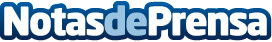 La firma CLP continúa su expansiónLos próximos días 14 y 23 de junio el grupo empresarial español de moda CLP abrirá dos nuevas franquicias en León y MadridDatos de contacto:Amparo Vázquez95 586 56 32Nota de prensa publicada en: https://www.notasdeprensa.es/la-firma-clp-continua-su-expansion_1 Categorias: Nacional Franquicias Moda Madrid Castilla y León Consumo Actualidad Empresarial http://www.notasdeprensa.es